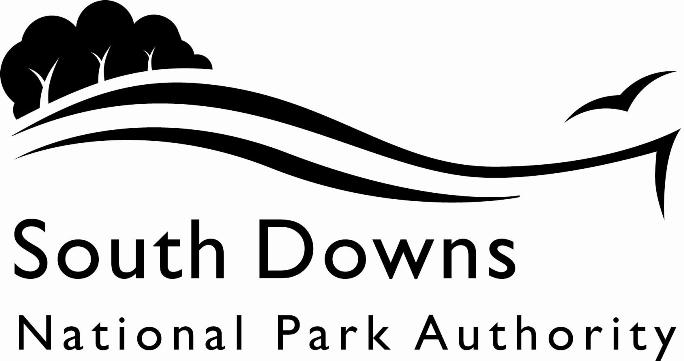 Town and Country Planning Acts 1990Planning (Listed Building and Conservation Area) Act 1990LIST OF NEW PLANNING AND OTHER APPLICATIONS, RECEIVED AND VALIDWEEKLY LIST AS AT 23 August 2021The following is a list of applications which have been received and made valid in the week shown above for the recovered areas within the South Downs National Park (Adur District Council, Arun District Council, Brighton & Hove Council, Wealden District Council, Worthing Borough Council and county applications for East Sussex, Hampshire and West Sussex County Councils), and for all “Called In” applications for the remainder of the National Park area. These will be determined by the South Downs National Park Authority.IMPORTANT NOTE:The South Downs National Park Authority has adopted the Community Infrastructure Levy Charging Schedule, which will take effect from 01 April 2017.  Applications determined after 01 April will be subject to the rates set out in the Charging Schedule (https://www.southdowns.gov.uk/planning/planning-policy/community-infrastructure-levy/).  If you have any questions, please contact CIL@southdowns.gov.uk or tel: 01730 814810.  Want to know what’s happening in the South Downs National Park? 
Sign up to our monthly newsletter to get the latest news and views delivered to your inboxwww.southdowns.gov.uk/join-the-newsletterApplicant:		Norfolk Estate (Mark Aldridge)Proposal:	Tree works as defined in Appendix 1 of the tree inspection report.Location:	Arundel Castle Cricket Ground, Arundel Castle, London Road, Arundel, West Sussex, Grid Ref:	501603 107567Applicant:		Mr P ChallenProposal:	Construction of single storey steel framed extension to existing workshop and associated worksLocation:	Arundel Castle, Norfolk Estate Sawmill , London Road, Arundel, BN18 9AUGrid Ref:	501309 107628Applicant:		Angmering Park EstateProposal:	Ash - whole tree removed down to the stumpLocation:	22 Park Farm Cottages, Chichester Road, Arundel, West Sussex, BN18 0AQGrid Ref:	499932 107398Applicant:		Lesley SchillingerProposal:	Proposed single storey rear extensionLocation:	16 The Brow, Friston, BN20 0ESGrid Ref:	555844 98834Applicant:		Mr Geoff FowlerProposal:	Retention of new kitchen units, laminate floor and loft insulation, and installation of gas central heating/hot water system, secondary double glazing, suspended floor and electrical workLocation:	Gore Cottage, Eastbourne Road, East Dean, Eastbourne, East Sussex, BN20 0BLGrid Ref:	555782 97966Applicant:		Cathryn MantovaniProposal:	Erection of a garden office located to the side of the house.Location:	18 The Ridgeway, Friston, BN20 0EUGrid Ref:	555618 98527Applicant:		Southcott Homes (Fareham) LtdProposal:	Development of 12 new dwellings comprising 2 no. detached two-storey houses, 6 no. semi-detached two-storey houses, 1 no. two-storey building comprising 4 flats, detached car barns, 2 no. new accesses from Coombe Road, new footpath, attenuation pond, swales and landscape buffer on southern boundaryLocation:	Land adjacent to Coppice Cottages, Coombe Road, East Meon, Petersfield, Hampshire, Grid Ref:	467743 121850Applicant:		Mr & Mrs T SelvesProposal:	Change of use of existing annex's (Studio & Cottage)  to short term holiday lets (Sui Generis)Location:	24 High Street, Findon, BN14 0TAGrid Ref:	512106 108668Applicant:		Mr Paul GurrProposal:	Proposed single storey replacement side extensionLocation:	47 High Street, Findon, BN14 0STGrid Ref:	512139 108301Applicant:		Mr & Mrs P NoonanProposal:	Creation of new vehicular access and access track to enable the free flow of traffic (and improved visibility) to overflow car parkLocation:	Sky Park Farm , Durford Lane, West Harting, GU31 5PFGrid Ref:	478146 122724Applicant:		Mr & Mrs HallidayProposal:	Single storey rear extensionLocation:	New Kells , Milton Street, Polegate, BN26 5RWGrid Ref:	553544 104435Applicant:		Mrs Anna CiesieslkaProposal:	Outline application for development of a residential care home (Uses Class C2) and part reconfiguration of the existing car park, with approval sought pertaining to the access, appearance, layout and scale of the developmentLocation:	The Grange Development Site, Bepton Road, Midhurst, West Sussex, GU29 9HDGrid Ref:	488508 121272Applicant:		Mr Paul BoxallProposal:	Retrospective application for the construction of a balcony, including the erection of an external staircaseLocation:	Harrow House, The Street, Patching, Arundel, West Sussex, BN13 3XFGrid Ref:	508723 106446Applicant:		Mr M ScappaticciProposal:	Demolition of existing buildings and construction of four purpose built commercial units within Class E.Location:	The Old Calf Shed , Lippen Lane, Warnford, SO32 3LEGrid Ref:	462577 123671Applicant:		Richard MartinProposal:	Dead and Dangerous Tree notification - removal of branches - the tree concerned is 23.5m going up the SDW east from stile no S3163 on path WIL/31/1. The piece that was hanging over the path fell down earlier this week. However the branch to which it was precariously attached is dead and needs to be remove as it too overhangs the South Downs Way.Location:	Cloth Farm, Eastbourne Lane, Jevington, Polegate, East Sussex, BN26 5QLGrid Ref:	556385 101284Town and Country Planning Acts 1990Planning (Listed Building and Conservation Area) Act 1990LIST OF NEW PLANNING AND OTHER APPLICATIONS, RECEIVED AND VALIDWEEKLY LIST AS AT 23 August 2021The following is a list of applications which have been received and made valid in the week shown above. These will be determined, under an agency agreement, by Chichester District Council, unless the application is ‘called in’ by the South Downs National Park Authority for determination. Further details regarding the agency agreement can be found on the SDNPA website at www.southdowns.gov.uk.If you require any further information please contact Chichester District Council who will be dealing with the application.IMPORTANT NOTE:The South Downs National Park Authority has adopted the Community Infrastructure Levy Charging Schedule, which will take effect from 01 April 2017.  Applications determined after 01 April will be subject to the rates set out in the Charging Schedule (https://www.southdowns.gov.uk/planning/planning-policy/community-infrastructure-levy/).  If you have any questions, please contact CIL@southdowns.gov.uk or tel: 01730 814810.  Want to know what’s happening in the South Downs National Park? 
Sign up to our monthly newsletter to get the latest news and views delivered to your inboxwww.southdowns.gov.uk/join-the-newsletterApplicant:		Mr J WelmanProposal:	Extension and alteration of existing ancillary building.Location:	Haslands Farm , Folly Lane, Barlavington, GU28 0LGGrid Ref:	497154 115680Applicant:		Bursar Andrew OwenProposal:	Notification of intention to fell 1 no. Ash tree (T1).Location:	Headmasters House, Dorset House School, Church Lane, Bury, Pulborough, West Sussex, RH20 1PBGrid Ref:	501561 113135Applicant:		Mr C FlowerProposal:	Replacement of existing windows.Location:	High Dyke , Church Lane, Bury, RH20 1PBGrid Ref:	501422 113145Applicant:		Mr Steven RaysonProposal:	Construction of a conservation pond in the paddock.Location:	Pippins , Station Road, Elsted, GU29 0JTGrid Ref:	483200 120523Applicant:		Mr & Mrs Robert LevettProposal:	Part single and part two storey extension to side and rear.Location:	18 Greatpin Croft, Fittleworth, RH20 1HXGrid Ref:	501190 119240Applicant:		William RutledgeProposal:	Notification of intention to crown lift by up to 5.5m (above ground level) all round on 1 no. Lime tree (quoted as T1).Location:	Nutshell House , A286 Sheepwash Lane To West Stoke Road, Mid Lavant, Chichester, PO18 0BHGrid Ref:	485630 108541Applicant:		Dr Jennifer RobertsonProposal:	Change of use of public house to 1 no. dwelling to include ancillary medical consulting rooms and associated works. Demolition of existing function room to be replaced with an annexe. Retention of 4 no. associated letting rooms. With associated external works.Location:	The Black Fox Inn , Portsmouth Road, Milland, GU30 7JJGrid Ref:	482946 129052IMPORTANT NOTE: This application is liable for Community Infrastructure Levy and associated details will require to be recorded on the Local Land Charges Register. If you require any additional information regarding this, please contact CIL@southdowns.gov.uk or tel: 01730 814810.Applicant:		Mr & Mrs Kevin GumbrellProposal:	Construction of a garden room.Location:	Potlands Cottage, A283 Valentines Lea to Valentines Hill, Valentines Hill, Northchapel, Petworth, West Sussex, GU28 9HXGrid Ref:	495205 129744Applicant:		Mr Daniel HowarthProposal:	Fell 4 no. Ash trees (T10/297, G12/299, T13/300 and T14/301), 1 no. Lawson Cypress tree (T15/302) and 1 no. Scots Pine tree (T17/304) within Woodland, W1 subject to WR/04/01125/TPO.Location:	Sandpit Copse, Fittleworth Road, Wisborough Green, West Sussex, Grid Ref:	503665 124757Town and Country Planning Acts 1990Planning (Listed Building and Conservation Area) Act 1990LIST OF NEW PLANNING AND OTHER APPLICATIONS, RECEIVED AND VALIDWEEKLY LIST AS AT 23 August 2021The following is a list of applications which have been received and made valid in the week shown above. These will be determined, under an agency agreement, by East Hants District Council, unless the application is ‘called in’ by the South Downs National Park Authority for determination. Further details regarding the agency agreement can be found on the SDNPA website at www.southdowns.gov.uk.If you require any further information please contact East Hants District Council who will be dealing with the application.IMPORTANT NOTE:The South Downs National Park Authority has adopted the Community Infrastructure Levy Charging Schedule, which will take effect from 01 April 2017.  Applications determined after 01 April will be subject to the rates set out in the Charging Schedule (https://www.southdowns.gov.uk/planning/planning-policy/community-infrastructure-levy/).  If you have any questions, please contact CIL@southdowns.gov.uk or tel: 01730 814810.  Want to know what’s happening in the South Downs National Park? 
Sign up to our monthly newsletter to get the latest news and views delivered to your inboxwww.southdowns.gov.uk/join-the-newsletterApplicant:		Mr & Mrs ParmenterProposal:	Change of roof material from thatched to roof tiles. Raise the lower eaves level by 4 brick courses and add an Craft Room in the roof space. Extend out the rear to create storage.Location:	Toad Hall , 4 Leydene Park, East Meon, Petersfield, GU32 1HFGrid Ref:	467994 118854IMPORTANT NOTE: This application is liable for Community Infrastructure Levy and associated details will require to be recorded on the Local Land Charges Register. If you require any additional information regarding this, please contact CIL@southdowns.gov.uk or tel: 01730 814810.Applicant:		Mrs Judith BeeProposal:	Single Storey side and rear extension following demolition of existing conservatory.Location:	12 Willow Road, Liss, GU33 7EEGrid Ref:	477965 127543Applicant:		Mr and Mrs C PennProposal:	single storey rear extension, with rear first floor infill extension and internal alterationsLocation:	Selborne Cottage , Portland Square, Liss, GU33 7LDGrid Ref:	477874 127554Applicant:		Mr J CullenProposal:	Detached outbuilding following demolition of existing two outbuildingsLocation:	Harlech House , Hatch Lane, Liss, GU33 7NJGrid Ref:	479552 127318Applicant:		Mr and Mrs D ValentineProposal:	Single storey rear extensionLocation:	Tuckenhay, Rake Road, Liss, Hampshire, GU33 7HAGrid Ref:	478506 127780Applicant:		Mr & Mrs BuckProposal:	Single Storey rear extensionLocation:	63 Marden Way, Petersfield, GU31 4PWGrid Ref:	475311 123236Applicant:		Mr Stuart PearsonProposal:	Lawful development certificate proposed single storey rear extension following demolition of existing conservatoryLocation:	28 Lower Heyshott, Petersfield, GU31 4PZGrid Ref:	475157 123494Applicant:		Ivan Huntington-ThresherProposal:	Lawful Development Certificate for Proposed use or Development - New front porch and  single-story rear extensionLocation:	9 Eastlake Close, Petersfield, GU31 4ESGrid Ref:	476257 123282Applicant:		Mr Barry WrightProposal:	Outline - Demolition of existing dwelling and erection of 24no. flats with access and all other matters reserved.Location:	Oakfield , Love Lane, Petersfield, GU31 4BWGrid Ref:	475152 123611IMPORTANT NOTE: This application is liable for Community Infrastructure Levy and associated details will require to be recorded on the Local Land Charges Register. If you require any additional information regarding this, please contact CIL@southdowns.gov.uk or tel: 01730 814810.Applicant:		Mr Barry WrightProposal:	Demolition of existing dwelling and erection of 5no. detached two storey dwellingsLocation:	Oakfield , Love Lane, Petersfield, GU31 4BWGrid Ref:	475152 123611IMPORTANT NOTE: This application is liable for Community Infrastructure Levy and associated details will require to be recorded on the Local Land Charges Register. If you require any additional information regarding this, please contact CIL@southdowns.gov.uk or tel: 01730 814810.Applicant:		Miss Sadye BellamyProposal:	Change of use from A1 to Sui Generis (dog Groomers/shop for dog goods)Location:	51 Chapel Street, Petersfield, GU32 3DYGrid Ref:	474611 123460Applicant:		J BroadProposal:	Two storey rear extension and infill of front porchLocation:	143A The Causeway, Petersfield, Hampshire, GU31 4LNGrid Ref:	474095 122333IMPORTANT NOTE: This application is liable for Community Infrastructure Levy and associated details will require to be recorded on the Local Land Charges Register. If you require any additional information regarding this, please contact CIL@southdowns.gov.uk or tel: 01730 814810.Applicant:		Miss Charlotte CarringtonProposal:	Crap Apple - Fell. Wild Cherry - Fell. No replacement trees planned.Location:	24 Grenehurst Way, Petersfield, Hampshire, GU31 4AZGrid Ref:	474946 123547Applicant:		Mr Stuart CoxProposal:	Two-storey rear and side extension.Location:	31 Inmans Lane, Sheet, Petersfield, GU32 2ANGrid Ref:	475849 124332Town and Country Planning Acts 1990Planning (Listed Building and Conservation Area) Act 1990LIST OF NEW PLANNING AND OTHER APPLICATIONS, RECEIVED AND VALIDWEEKLY LIST AS AT 23 August 2021The following is a list of applications which have been received and made valid in the week shown above. These will be determined, under an agency agreement, by Horsham District Council, unless the application is ‘called in’ by the South Downs National Park Authority for determination. Further details regarding the agency agreement can be found on the SDNPA website at www.southdowns.gov.uk.If you require any further information please contact Horsham District Council who will be dealing with the application.IMPORTANT NOTE:The South Downs National Park Authority has adopted the Community Infrastructure Levy Charging Schedule, which will take effect from 01 April 2017.  Applications determined after 01 April will be subject to the rates set out in the Charging Schedule (https://www.southdowns.gov.uk/planning/planning-policy/community-infrastructure-levy/).  If you have any questions, please contact CIL@southdowns.gov.uk or tel: 01730 814810.  Want to know what’s happening in the South Downs National Park? 
Sign up to our monthly newsletter to get the latest news and views delivered to your inboxwww.southdowns.gov.uk/join-the-newsletterApplicant:		Mr Andrew FryerProposal:	Removal of existing timber staircase and first floor platform and erection of new external balcony to southern elevation of detached annexe with alterations to ground and first floor windows and doors.Location:	Broomy Cottage , Barns Farm Lane, Storrington, RH20 4AHGrid Ref:	510508 113494Town and Country Planning Acts 1990Planning (Listed Building and Conservation Area) Act 1990LIST OF NEW PLANNING AND OTHER APPLICATIONS, RECEIVED AND VALIDWEEKLY LIST AS AT 23 August 2021The following is a list of applications which have been received and made valid in the week shown above. These will be determined, under an agency agreement, by Lewes District Council, unless the application is ‘called in’ by the South Downs National Park Authority for determination. Further details regarding the agency agreement can be found on the SDNPA website at www.southdowns.gov.uk.If you require any further information please contact Lewes District Council who will be dealing with the application.IMPORTANT NOTE:The South Downs National Park Authority has adopted the Community Infrastructure Levy Charging Schedule, which will take effect from 01 April 2017.  Applications determined after 01 April will be subject to the rates set out in the Charging Schedule (https://www.southdowns.gov.uk/planning/planning-policy/community-infrastructure-levy/).  If you have any questions, please contact CIL@southdowns.gov.uk or tel: 01730 814810.  Want to know what’s happening in the South Downs National Park? 
Sign up to our monthly newsletter to get the latest news and views delivered to your inboxwww.southdowns.gov.uk/join-the-newsletterApplicant:		Mr & Mrs RobertsProposal:	Variation of condition 2 of planning application SDNP/21/02186/HOUS to include the retention of the existing garage flat roof and the addition of photo voltaic panels, and new roof lights to the rear inner roof slopeLocation:	69A Lewes Road, Ditchling, BN6 8TYGrid Ref:	533134 114974Applicant:		Mrs L VosperProposal:	Removal of dead branches/reducing of canopy of large sycamore estimated to be 100-150 years oldLocation:	21 North End, Ditchling, BN6 8TDGrid Ref:	532596 115508Applicant:		Dr T DawesProposal:	Erection of a garden shed to allow house extension to be builtLocation:	18 Highdown Road, Lewes, BN7 1QDGrid Ref:	540181 110842Applicant:		Mr C DennisProposal:	Existing single glazed timber unit/dormer to the north of the property to be replaced with double glazed brown uPVC window unit and replace the existing metal external finish with new uPVC brown shiplap cladding. Existing timber louvre in the hipped roof to the East of the property to be replaced with new uPVC brown shiplap claddingLocation:	26 Malling Street, Lewes, BN7 2RDGrid Ref:	542029 110379Applicant:		Mr & Mrs A WilliamsProposal:	Erection of timber cycle storeLocation:	62 Houndean Rise, Lewes, East Sussex, BN7 1EJGrid Ref:	539919 109704Applicant:		L ClaresbyProposal:	T1 - Kanzan Cherry - reduce crown by up to 2 metresLocation:	1 Cromwell Place , King Henrys Road, Lewes, BN7 1BZGrid Ref:	540805 110509Applicant:		Ms C KaneProposal:	Internal alterations to remove existing walls on the lower ground floorLocation:	23 Friars Walk, Lewes, BN7 2LFGrid Ref:	541772 109999Applicant:		J and C NealeProposal:	Replace the doors and roof on the existing lean-to side extension and form a large opening on the rear elevation to insert new sliding doorsLocation:	53 The Avenue, Lewes, BN7 1QUGrid Ref:	540902 110305Applicant:		Rontec Service Stations 1A LimitedProposal:	Variation of condition 2 of planning application SDNP/20/02041/FUL to amend approved drawings including repositioning the kiosk within the central section of the site and reduce the number of customer vehicle waiting bays from two to oneLocation:	High Elms Filling Station , Brighton Road, Lewes, BN7 3JRGrid Ref:	537556 109164Applicant:		Mr & Mrs PoysdenProposal:	Change of use of land to residential and creation of swimming pool with stone terrace, landscaping and plantingLocation:	Spatham Farm Cottage, Spatham Lane, Westmeston, Hassocks, East Sussex, BN6 8XHGrid Ref:	533806 115650Applicant:		Mr & Mrs PoysdenProposal:	Change of use of land to residential and creation of swimming pool with stone terrace, landscaping and plantingLocation:	Spatham Farm Cottage, Spatham Lane, Westmeston, Hassocks, East Sussex, BN6 8XHGrid Ref:	533806 115650Town and Country Planning Acts 1990Planning (Listed Building and Conservation Area) Act 1990LIST OF NEW PLANNING AND OTHER APPLICATIONS, RECEIVED AND VALIDWEEKLY LIST AS AT 23 August 2021The following is a list of applications which have been received and made valid in the week shown above. These will be determined, under an agency agreement, by Winchester District Council, unless the application is ‘called in’ by the South Downs National Park Authority for determination. Further details regarding the agency agreement can be found on the SDNPA website at www.southdowns.gov.uk.If you require any further information please contact Winchester District Council who will be dealing with the application.IMPORTANT NOTE:The South Downs National Park Authority has adopted the Community Infrastructure Levy Charging Schedule, which will take effect from 01 April 2017.  Applications determined after 01 April will be subject to the rates set out in the Charging Schedule (https://www.southdowns.gov.uk/planning/planning-policy/community-infrastructure-levy/).  If you have any questions, please contact CIL@southdowns.gov.uk or tel: 01730 814810.  Want to know what’s happening in the South Downs National Park? 
Sign up to our monthly newsletter to get the latest news and views delivered to your inboxwww.southdowns.gov.uk/join-the-newsletterApplicant:		Mr and Mrs WaltersProposal:	Conversion and small extension of stables to provide a one-bedroom holiday letLocation:	Kennets Beech , Beauworth Road, Beauworth, SO24 0NZGrid Ref:	457637 125716Applicant:		Mr & Mrs ClarkeProposal:	Proposed two storey rear extension, single storey utility extension, porch extension and conversion of existing garage into a gym.Location:	Meon Ridge , Chapel Road, Meonstoke, SO32 3NJGrid Ref:	461537 119728Applicant:		MR A WEBBProposal:	TO ERECT AN ORANGERY TO THE REAR OF THE PROPERTYLocation:	Cherrydown , Warnford Road, Corhampton, SO32 3NDGrid Ref:	461083 120543Applicant:		Mr Dave ShepardProposal:	H1. Lawson Cypress Hedge 6x9m approximately. Fell to ground level. Replant with new hedge of a species to be decided.Hedge is in a vey poor condition, very patchy dead and dying.G2. Horse Chestnut x8 7x6m approximately. Fell to ground level.Trees are all self seeded and do not fit in with the proposed new design for the gardenG3. Lawson Cypress x4 18x6m approximately. Fell to ground level.These were removed recently due to storm damage and their dangerous condition.G4. Lawson Cypress x4 21x8m approximately. Fell to ground level.The trees are very large and dominate the adjacent stable block which is currently being renovated as the family's accommodation whilst major works are carried out to the main house. The property owner already has consent to reduce them by 405 but I feel they would be better felled to enable the suppressed yews beneath to have more light and develop.T5-7. Common Yew 15x13m approximately. Remove major deadwood and stumps. Crownlift and cut back low branches.The low branches are causing damage to the roof of the outbuilding which is about to be replaced.T9-10. Monterey Cypress 18x12m approximately. Fell to ground level.These are in a very poor condition and lean towards neighbouring properties. On close inspection several roots have been damaged in the past, which could mean the tree may become unstable in the future and could be prone to being windblown.T11. Norway Maple 7x7m approximately. Fell to ground level.The tree has outgrown its position within the garden, which is currently being re designed and planted.T12. Box Elder 15x15m approximately. Remove and tidy broken and torn branches on northern side of crown.The tree was damaged by the storm damage inflicted on G3.Location:	Manor House , High Street, Droxford, SO32 3PAGrid Ref:	460699 118270Applicant:		Mr CarnellProposal:	T1. Cypress 9x7m approximately. Located in rear garden adjacent to gate. Fell to ground level. Tree has become large and is obstructing access into rear garden.Location:	5 South View, Droxford, SO32 3QJGrid Ref:	460594 118365Applicant:		Mr & Mrs D ClaridgeProposal:	Single storey rear extension and replacement roof.Location:	Cherry Tree Cottage , Avington Park Lane, Easton, SO21 1EGGrid Ref:	451310 132174Applicant:		Mr and Mrs CoxProposal:	Alterations to existing single storey side extensionLocation:	Forge Cottage , 144 Alresford Road, Itchen Stoke, SO24 0QZGrid Ref:	455723 132371Applicant:		Mr and Mrs CoxProposal:	Alterations to existing single storey side extensionLocation:	Forge Cottage , 144 Alresford Road, Itchen Stoke, SO24 0QZGrid Ref:	455723 132371Applicant:		Peter GolledgeProposal:	Demolition of porch and garage and erection of new entrance canopy, and garage and garden roomLocation:	Little Orchard , Old Rectory Gardens, Abbots Worthy, SO21 1DWGrid Ref:	449696 132779Applicant:		Lady BellamyProposal:	T1 Elm, fell tree is in decline due to the root being severd,G1 Yew, crown lift over the highway to give a 5.5m clearanceG2  5No Beech, crown lift over the field to give a 4m clearance to allow for field maintenance H1 mixed hedging, over grown mixed hedging and sapling reduce to 2m and maintain as a hedgeH2 mixed hedge, remove dead and dying elms T2 Lime, crown lift over the highway to give a 5.5m clearanceLocation:	Twyford Lodge , Church Lane, Twyford, SO21 1NTGrid Ref:	448086 125399Applicant:		Mr Andrew DoswellProposal:	Retrospective application for replacement windowsLocation:	The Old Farm House , Lower Preshaw Lane, Upham, SO32 1QFGrid Ref:	456788 121996Applicant:		Mrs Lucy CrewdsonProposal:	Single storey extension, with glazed link.Location:	Brick Kiln Farm , Lippen Lane, West Meon, GU32 1JRGrid Ref:	463305 125923SDNPA (Arun District area)SDNPA (Arun District area)SDNPA (Arun District area)SDNPA (Arun District area)Team: SDNPA Western Area TeamTeam: SDNPA Western Area TeamTeam: SDNPA Western Area TeamTeam: SDNPA Western Area TeamParish:Arundel Town CouncilWard:Arundel WardCase No:SDNP/21/04306/TCASDNP/21/04306/TCASDNP/21/04306/TCAType:Tree in a Conservation AreaTree in a Conservation AreaTree in a Conservation AreaDate Valid:10 August 2021Decision due:21 September 2021Case Officer:Adam DuncombeAdam DuncombeAdam DuncombeSDNPA (Arun District area)SDNPA (Arun District area)SDNPA (Arun District area)SDNPA (Arun District area)Team: SDNPA Western Area TeamTeam: SDNPA Western Area TeamTeam: SDNPA Western Area TeamTeam: SDNPA Western Area TeamParish:Arundel Town CouncilWard:Arundel WardCase No:SDNP/21/04207/FULSDNP/21/04207/FULSDNP/21/04207/FULType:Full ApplicationFull ApplicationFull ApplicationDate Valid:12 August 2021Decision due:7 October 2021Case Officer:Samuel BethwaiteSamuel BethwaiteSamuel BethwaiteSDNPA (Arun District area)SDNPA (Arun District area)SDNPA (Arun District area)SDNPA (Arun District area)Team: SDNPA Western Area TeamTeam: SDNPA Western Area TeamTeam: SDNPA Western Area TeamTeam: SDNPA Western Area TeamParish:Arundel Town CouncilWard:Arundel WardCase No:SDNP/21/04355/DDDTSDNP/21/04355/DDDTSDNP/21/04355/DDDTType:Dead Dangerous and Dying (Treeworks)Dead Dangerous and Dying (Treeworks)Dead Dangerous and Dying (Treeworks)Date Valid:19 August 2021Decision due:26 August 2021Case Officer:Adam DuncombeAdam DuncombeAdam DuncombeSDNPA (Wealden District area)SDNPA (Wealden District area)SDNPA (Wealden District area)SDNPA (Wealden District area)Team: SDNPA Eastern Area TeamTeam: SDNPA Eastern Area TeamTeam: SDNPA Eastern Area TeamTeam: SDNPA Eastern Area TeamParish:East Dean and Friston Parish CouncilWard:East Dean WardCase No:SDNP/21/04084/HOUSSDNP/21/04084/HOUSSDNP/21/04084/HOUSType:HouseholderHouseholderHouseholderDate Valid:17 August 2021Decision due:12 October 2021Case Officer:Samuel BethwaiteSamuel BethwaiteSamuel BethwaiteSDNPA (Wealden District area)SDNPA (Wealden District area)SDNPA (Wealden District area)SDNPA (Wealden District area)Team: SDNPA Eastern Area TeamTeam: SDNPA Eastern Area TeamTeam: SDNPA Eastern Area TeamTeam: SDNPA Eastern Area TeamParish:East Dean and Friston Parish CouncilWard:East Dean WardCase No:SDNP/21/03717/LDPSDNP/21/03717/LDPSDNP/21/03717/LDPType:Lawful Development Cert (Proposed)Lawful Development Cert (Proposed)Lawful Development Cert (Proposed)Date Valid:20 August 2021Decision due:1 October 2021Case Officer:Adam DuncombeAdam DuncombeAdam DuncombeSDNPA (Wealden District area)SDNPA (Wealden District area)SDNPA (Wealden District area)SDNPA (Wealden District area)Team: SDNPA Eastern Area TeamTeam: SDNPA Eastern Area TeamTeam: SDNPA Eastern Area TeamTeam: SDNPA Eastern Area TeamParish:East Dean and Friston Parish CouncilWard:East Dean WardCase No:SDNP/21/04154/HOUSSDNP/21/04154/HOUSSDNP/21/04154/HOUSType:HouseholderHouseholderHouseholderDate Valid:20 August 2021Decision due:15 October 2021Case Officer:Samuel BethwaiteSamuel BethwaiteSamuel BethwaiteSDNPA (Called In Applications)SDNPA (Called In Applications)SDNPA (Called In Applications)SDNPA (Called In Applications)Team: SDNPA Western Area TeamTeam: SDNPA Western Area TeamTeam: SDNPA Western Area TeamTeam: SDNPA Western Area TeamParish:East Meon Parish CouncilWard:Buriton & East Meon WardCase No:SDNP/21/03811/FULSDNP/21/03811/FULSDNP/21/03811/FULType:Full ApplicationFull ApplicationFull ApplicationDate Valid:16 August 2021Decision due:15 November 2021Case Officer:S RobinsonS RobinsonS RobinsonSDNPA (Arun District area)SDNPA (Arun District area)SDNPA (Arun District area)SDNPA (Arun District area)Team: SDNPA Western Area TeamTeam: SDNPA Western Area TeamTeam: SDNPA Western Area TeamTeam: SDNPA Western Area TeamParish:Findon Parish CouncilWard:Findon WardCase No:SDNP/21/04149/FULSDNP/21/04149/FULSDNP/21/04149/FULType:Full ApplicationFull ApplicationFull ApplicationDate Valid:10 August 2021Decision due:5 October 2021Case Officer:Adam DuncombeAdam DuncombeAdam DuncombeSDNPA (Arun District area)SDNPA (Arun District area)SDNPA (Arun District area)SDNPA (Arun District area)Team: SDNPA Eastern Area TeamTeam: SDNPA Eastern Area TeamTeam: SDNPA Eastern Area TeamTeam: SDNPA Eastern Area TeamParish:Findon Parish CouncilWard:Findon WardCase No:SDNP/21/04230/HOUSSDNP/21/04230/HOUSSDNP/21/04230/HOUSType:HouseholderHouseholderHouseholderDate Valid:18 August 2021Decision due:13 October 2021Case Officer:Samuel BethwaiteSamuel BethwaiteSamuel BethwaiteSDNPA (Called In Applications)SDNPA (Called In Applications)SDNPA (Called In Applications)SDNPA (Called In Applications)Team: SDNPA Western Area TeamTeam: SDNPA Western Area TeamTeam: SDNPA Western Area TeamTeam: SDNPA Western Area TeamParish:Harting Parish CouncilWard:Harting Ward CHCase No:SDNP/21/04059/FULSDNP/21/04059/FULSDNP/21/04059/FULType:Full ApplicationFull ApplicationFull ApplicationDate Valid:12 August 2021Decision due:7 October 2021Case Officer:S RobinsonS RobinsonS RobinsonSDNPA (Wealden District area)SDNPA (Wealden District area)SDNPA (Wealden District area)SDNPA (Wealden District area)Team: SDNPA Eastern Area TeamTeam: SDNPA Eastern Area TeamTeam: SDNPA Eastern Area TeamTeam: SDNPA Eastern Area TeamParish:Long Man Parish CouncilWard:East Dean WardCase No:SDNP/21/04191/HOUSSDNP/21/04191/HOUSSDNP/21/04191/HOUSType:HouseholderHouseholderHouseholderDate Valid:19 August 2021Decision due:14 October 2021Case Officer:Adam DuncombeAdam DuncombeAdam DuncombeSDNPA (Called In Applications)SDNPA (Called In Applications)SDNPA (Called In Applications)SDNPA (Called In Applications)Team: SDNPA Western Area TeamTeam: SDNPA Western Area TeamTeam: SDNPA Western Area TeamTeam: SDNPA Western Area TeamParish:Midhurst Town CouncilWard:Midhurst Ward CHCase No:SDNP/21/03423/OUTSDNP/21/03423/OUTSDNP/21/03423/OUTType:Outline ApplicationOutline ApplicationOutline ApplicationDate Valid:20 August 2021Decision due:19 November 2021Case Officer:Richard FergusonRichard FergusonRichard FergusonSDNPA (Arun District area)SDNPA (Arun District area)SDNPA (Arun District area)SDNPA (Arun District area)Team: SDNPA Western Area TeamTeam: SDNPA Western Area TeamTeam: SDNPA Western Area TeamTeam: SDNPA Western Area TeamParish:Patching Parish CouncilWard:Findon WardCase No:SDNP/21/04206/HOUSSDNP/21/04206/HOUSSDNP/21/04206/HOUSType:HouseholderHouseholderHouseholderDate Valid:20 August 2021Decision due:15 October 2021Case Officer:Karen WoodenKaren WoodenKaren WoodenSDNPA (Called In Applications)SDNPA (Called In Applications)SDNPA (Called In Applications)SDNPA (Called In Applications)Team: SDNPA Western Area TeamTeam: SDNPA Western Area TeamTeam: SDNPA Western Area TeamTeam: SDNPA Western Area TeamParish:Warnford Parish MeetingWard:Upper Meon Valley WardCase No:SDNP/21/03326/FULSDNP/21/03326/FULSDNP/21/03326/FULType:Full ApplicationFull ApplicationFull ApplicationDate Valid:19 August 2021Decision due:14 October 2021Case Officer:S RobinsonS RobinsonS RobinsonSDNPA (Wealden District area)SDNPA (Wealden District area)SDNPA (Wealden District area)SDNPA (Wealden District area)Team: SDNPA Eastern Area TeamTeam: SDNPA Eastern Area TeamTeam: SDNPA Eastern Area TeamTeam: SDNPA Eastern Area TeamParish:Willingdon and Jevington Parish CouncilWard:Willingdon WardCase No:SDNP/21/04271/DDDTSDNP/21/04271/DDDTSDNP/21/04271/DDDTType:Dead Dangerous and Dying (Treeworks)Dead Dangerous and Dying (Treeworks)Dead Dangerous and Dying (Treeworks)Date Valid:17 August 2021Decision due:24 August 2021Case Officer:Adam DuncombeAdam DuncombeAdam DuncombeChichester District CouncilChichester District CouncilChichester District CouncilChichester District CouncilTeam: Chichester DC DM teamTeam: Chichester DC DM teamTeam: Chichester DC DM teamTeam: Chichester DC DM teamParish:Sutton & Barlavington Parish CouncilWard:Fittleworth Ward CHCase No:SDNP/21/03081/HOUSSDNP/21/03081/HOUSSDNP/21/03081/HOUSType:HouseholderHouseholderHouseholderDate Valid:10 August 2021Decision due:5 October 2021Case Officer:Beverley StubbingtonBeverley StubbingtonBeverley StubbingtonChichester District CouncilChichester District CouncilChichester District CouncilChichester District CouncilTeam: Chichester DC DM teamTeam: Chichester DC DM teamTeam: Chichester DC DM teamTeam: Chichester DC DM teamParish:Bury Parish CouncilWard:Fittleworth Ward CHCase No:SDNP/21/03938/TCASDNP/21/03938/TCASDNP/21/03938/TCAType:Tree in a Conservation AreaTree in a Conservation AreaTree in a Conservation AreaDate Valid:5 August 2021Decision due:16 September 2021Case Officer:Henry WhitbyHenry WhitbyHenry WhitbyChichester District CouncilChichester District CouncilChichester District CouncilChichester District CouncilTeam: Chichester DC DM teamTeam: Chichester DC DM teamTeam: Chichester DC DM teamTeam: Chichester DC DM teamParish:Bury Parish CouncilWard:Fittleworth Ward CHCase No:SDNP/21/04265/HOUSSDNP/21/04265/HOUSSDNP/21/04265/HOUSType:HouseholderHouseholderHouseholderDate Valid:16 August 2021Decision due:11 October 2021Case Officer:Beverley StubbingtonBeverley StubbingtonBeverley StubbingtonChichester District CouncilChichester District CouncilChichester District CouncilChichester District CouncilTeam: Chichester DC DM teamTeam: Chichester DC DM teamTeam: Chichester DC DM teamTeam: Chichester DC DM teamParish:Elsted and Treyford Parish CouncilWard:Harting Ward CHCase No:SDNP/21/03625/FULSDNP/21/03625/FULSDNP/21/03625/FULType:Full ApplicationFull ApplicationFull ApplicationDate Valid:17 August 2021Decision due:12 October 2021Case Officer:Rebecca PerrisRebecca PerrisRebecca PerrisChichester District CouncilChichester District CouncilChichester District CouncilChichester District CouncilTeam: Chichester DC DM teamTeam: Chichester DC DM teamTeam: Chichester DC DM teamTeam: Chichester DC DM teamParish:Fittleworth Parish CouncilWard:Fittleworth Ward CHCase No:SDNP/21/03677/HOUSSDNP/21/03677/HOUSSDNP/21/03677/HOUSType:HouseholderHouseholderHouseholderDate Valid:9 August 2021Decision due:4 October 2021Case Officer:Lauren CrippsLauren CrippsLauren CrippsChichester District CouncilChichester District CouncilChichester District CouncilChichester District CouncilTeam: Chichester DC DM teamTeam: Chichester DC DM teamTeam: Chichester DC DM teamTeam: Chichester DC DM teamParish:Lavant Parish CouncilWard:Lavant Ward CHCase No:SDNP/21/04194/TCASDNP/21/04194/TCASDNP/21/04194/TCAType:Tree in a Conservation AreaTree in a Conservation AreaTree in a Conservation AreaDate Valid:12 August 2021Decision due:23 September 2021Case Officer:Henry WhitbyHenry WhitbyHenry WhitbyChichester District CouncilChichester District CouncilChichester District CouncilChichester District CouncilTeam: Chichester DC DM teamTeam: Chichester DC DM teamTeam: Chichester DC DM teamTeam: Chichester DC DM teamParish:Milland Parish CouncilWard:Fernhurst Ward CHCase No:SDNP/21/04008/FULSDNP/21/04008/FULSDNP/21/04008/FULType:Full ApplicationFull ApplicationFull ApplicationDate Valid:11 August 2021Decision due:6 October 2021Case Officer:Charlotte CranmerCharlotte CranmerCharlotte CranmerChichester District CouncilChichester District CouncilChichester District CouncilChichester District CouncilTeam: Chichester DC DM teamTeam: Chichester DC DM teamTeam: Chichester DC DM teamTeam: Chichester DC DM teamParish:Northchapel Parish CouncilWard:Loxwood Ward CHCase No:SDNP/21/03920/HOUSSDNP/21/03920/HOUSSDNP/21/03920/HOUSType:HouseholderHouseholderHouseholderDate Valid:5 August 2021Decision due:30 September 2021Case Officer:Beverley StubbingtonBeverley StubbingtonBeverley StubbingtonChichester District CouncilChichester District CouncilChichester District CouncilChichester District CouncilTeam: Team: Team: Team: Parish:Wisborough Green Parish CouncilWard:Loxwood Ward CHCase No:SDNP/21/04148/TPOSDNP/21/04148/TPOSDNP/21/04148/TPOType:Tree Preservation OrderTree Preservation OrderTree Preservation OrderDate Valid:10 August 2021Decision due:5 October 2021Case Officer:Henry WhitbyHenry WhitbyHenry WhitbyEast Hampshire District CouncilEast Hampshire District CouncilEast Hampshire District CouncilEast Hampshire District CouncilTeam: East Hants DM teamTeam: East Hants DM teamTeam: East Hants DM teamTeam: East Hants DM teamParish:East Meon Parish CouncilWard:Buriton & East Meon WardCase No:SDNP/21/03889/HOUSSDNP/21/03889/HOUSSDNP/21/03889/HOUSType:HouseholderHouseholderHouseholderDate Valid:17 August 2021Decision due:12 October 2021Case Officer:Luke TurnerLuke TurnerLuke TurnerEast Hampshire District CouncilEast Hampshire District CouncilEast Hampshire District CouncilEast Hampshire District CouncilTeam: East Hants DM teamTeam: East Hants DM teamTeam: East Hants DM teamTeam: East Hants DM teamParish:Liss Parish CouncilWard:Liss WardCase No:SDNP/21/03955/HOUSSDNP/21/03955/HOUSSDNP/21/03955/HOUSType:HouseholderHouseholderHouseholderDate Valid:29 July 2021Decision due:23 September 2021Case Officer:Ashton CarruthersAshton CarruthersAshton CarruthersEast Hampshire District CouncilEast Hampshire District CouncilEast Hampshire District CouncilEast Hampshire District CouncilTeam: East Hants DM teamTeam: East Hants DM teamTeam: East Hants DM teamTeam: East Hants DM teamParish:Liss Parish CouncilWard:Liss WardCase No:SDNP/21/03871/HOUSSDNP/21/03871/HOUSSDNP/21/03871/HOUSType:HouseholderHouseholderHouseholderDate Valid:13 August 2021Decision due:8 October 2021Case Officer:Bernie BeckettBernie BeckettBernie BeckettEast Hampshire District CouncilEast Hampshire District CouncilEast Hampshire District CouncilEast Hampshire District CouncilTeam: East Hants DM teamTeam: East Hants DM teamTeam: East Hants DM teamTeam: East Hants DM teamParish:Liss Parish CouncilWard:Liss WardCase No:SDNP/21/03926/HOUSSDNP/21/03926/HOUSSDNP/21/03926/HOUSType:HouseholderHouseholderHouseholderDate Valid:17 August 2021Decision due:12 October 2021Case Officer:Ashton CarruthersAshton CarruthersAshton CarruthersEast Hampshire District CouncilEast Hampshire District CouncilEast Hampshire District CouncilEast Hampshire District CouncilTeam: East Hants DM teamTeam: East Hants DM teamTeam: East Hants DM teamTeam: East Hants DM teamParish:Liss Parish CouncilWard:Liss WardCase No:SDNP/21/03940/HOUSSDNP/21/03940/HOUSSDNP/21/03940/HOUSType:HouseholderHouseholderHouseholderDate Valid:17 August 2021Decision due:12 October 2021Case Officer:Ashton CarruthersAshton CarruthersAshton CarruthersEast Hampshire District CouncilEast Hampshire District CouncilEast Hampshire District CouncilEast Hampshire District CouncilTeam: East Hants DM teamTeam: East Hants DM teamTeam: East Hants DM teamTeam: East Hants DM teamParish:Petersfield Town CouncilWard:Petersfield St Peter's WardCase No:SDNP/21/03888/HOUSSDNP/21/03888/HOUSSDNP/21/03888/HOUSType:HouseholderHouseholderHouseholderDate Valid:27 July 2021Decision due:21 September 2021Case Officer:Bernie BeckettBernie BeckettBernie BeckettEast Hampshire District CouncilEast Hampshire District CouncilEast Hampshire District CouncilEast Hampshire District CouncilTeam: East Hants DM teamTeam: East Hants DM teamTeam: East Hants DM teamTeam: East Hants DM teamParish:Petersfield Town CouncilWard:Petersfield St Peter's WardCase No:SDNP/21/03997/LDPSDNP/21/03997/LDPSDNP/21/03997/LDPType:Lawful Development Cert (Proposed)Lawful Development Cert (Proposed)Lawful Development Cert (Proposed)Date Valid:2 August 2021Decision due:27 September 2021Case Officer:Ashton CarruthersAshton CarruthersAshton CarruthersEast Hampshire District CouncilEast Hampshire District CouncilEast Hampshire District CouncilEast Hampshire District CouncilTeam: East Hants DM teamTeam: East Hants DM teamTeam: East Hants DM teamTeam: East Hants DM teamParish:Petersfield Town CouncilWard:Petersfield Heath WardCase No:SDNP/21/03655/LDPSDNP/21/03655/LDPSDNP/21/03655/LDPType:Lawful Development Cert (Proposed)Lawful Development Cert (Proposed)Lawful Development Cert (Proposed)Date Valid:13 August 2021Decision due:8 October 2021Case Officer:Bernie BeckettBernie BeckettBernie BeckettEast Hampshire District CouncilEast Hampshire District CouncilEast Hampshire District CouncilEast Hampshire District CouncilTeam: East Hants DM teamTeam: East Hants DM teamTeam: East Hants DM teamTeam: East Hants DM teamParish:Petersfield Town CouncilWard:Petersfield St Peter's WardCase No:SDNP/21/03598/OUTSDNP/21/03598/OUTSDNP/21/03598/OUTType:Outline ApplicationOutline ApplicationOutline ApplicationDate Valid:17 August 2021Decision due:16 November 2021Case Officer:Ms Sabah HalliMs Sabah HalliMs Sabah HalliEast Hampshire District CouncilEast Hampshire District CouncilEast Hampshire District CouncilEast Hampshire District CouncilTeam: East Hants DM teamTeam: East Hants DM teamTeam: East Hants DM teamTeam: East Hants DM teamParish:Petersfield Town CouncilWard:Petersfield St Peter's WardCase No:SDNP/21/03649/FULSDNP/21/03649/FULSDNP/21/03649/FULType:Full ApplicationFull ApplicationFull ApplicationDate Valid:17 August 2021Decision due:12 October 2021Case Officer:Ms Sabah HalliMs Sabah HalliMs Sabah HalliEast Hampshire District CouncilEast Hampshire District CouncilEast Hampshire District CouncilEast Hampshire District CouncilTeam: East Hants DM teamTeam: East Hants DM teamTeam: East Hants DM teamTeam: East Hants DM teamParish:Petersfield Town CouncilWard:Petersfield St Peter's WardCase No:SDNP/21/03080/FULSDNP/21/03080/FULSDNP/21/03080/FULType:Full ApplicationFull ApplicationFull ApplicationDate Valid:18 August 2021Decision due:13 October 2021Case Officer:Kate McLoughlinKate McLoughlinKate McLoughlinEast Hampshire District CouncilEast Hampshire District CouncilEast Hampshire District CouncilEast Hampshire District CouncilTeam: East Hants DM teamTeam: East Hants DM teamTeam: East Hants DM teamTeam: East Hants DM teamParish:Petersfield Town CouncilWard:Petersfield Causeway WardCase No:SDNP/21/03949/HOUSSDNP/21/03949/HOUSSDNP/21/03949/HOUSType:HouseholderHouseholderHouseholderDate Valid:18 August 2021Decision due:13 October 2021Case Officer:Kate McLoughlinKate McLoughlinKate McLoughlinEast Hampshire District CouncilEast Hampshire District CouncilEast Hampshire District CouncilEast Hampshire District CouncilTeam: East Hants DM teamTeam: East Hants DM teamTeam: East Hants DM teamTeam: East Hants DM teamParish:Petersfield Town CouncilWard:Petersfield St Peter's WardCase No:SDNP/21/04189/TPOSDNP/21/04189/TPOSDNP/21/04189/TPOType:Tree Preservation OrderTree Preservation OrderTree Preservation OrderDate Valid:18 August 2021Decision due:13 October 2021Case Officer:Adele PoultonAdele PoultonAdele PoultonEast Hampshire District CouncilEast Hampshire District CouncilEast Hampshire District CouncilEast Hampshire District CouncilTeam: East Hants DM teamTeam: East Hants DM teamTeam: East Hants DM teamTeam: East Hants DM teamParish:Sheet Parish CouncilWard:Froxfield, Sheet & Steep WardCase No:SDNP/21/03597/HOUSSDNP/21/03597/HOUSSDNP/21/03597/HOUSType:HouseholderHouseholderHouseholderDate Valid:19 August 2021Decision due:14 October 2021Case Officer:Rosie VirgoRosie VirgoRosie VirgoHorsham District CouncilHorsham District CouncilHorsham District CouncilHorsham District CouncilTeam: Horsham DC DM teamTeam: Horsham DC DM teamTeam: Horsham DC DM teamTeam: Horsham DC DM teamParish:Storrington & Sullington Parish CouncilWard:Storrington and Washington WardCase No:SDNP/21/02425/HOUSSDNP/21/02425/HOUSSDNP/21/02425/HOUSType:HouseholderHouseholderHouseholderDate Valid:20 August 2021Decision due:15 October 2021Case Officer:Giles HolbrookGiles HolbrookGiles HolbrookLewes District CouncilLewes District CouncilLewes District CouncilLewes District CouncilTeam: Lewes DC North TeamTeam: Lewes DC North TeamTeam: Lewes DC North TeamTeam: Lewes DC North TeamParish:Ditchling Parish CouncilWard:Ditchling And Westmeston WardCase No:SDNP/21/04287/CNDSDNP/21/04287/CNDSDNP/21/04287/CNDType:Removal or Variation of a ConditionRemoval or Variation of a ConditionRemoval or Variation of a ConditionDate Valid:17 August 2021Decision due:12 October 2021Case Officer:Chris WrightChris WrightChris WrightLewes District CouncilLewes District CouncilLewes District CouncilLewes District CouncilTeam: Lewes DC North TeamTeam: Lewes DC North TeamTeam: Lewes DC North TeamTeam: Lewes DC North TeamParish:Ditchling Parish CouncilWard:Ditchling And Westmeston WardCase No:SDNP/21/04294/TCASDNP/21/04294/TCASDNP/21/04294/TCAType:Tree in a Conservation AreaTree in a Conservation AreaTree in a Conservation AreaDate Valid:18 August 2021Decision due:29 September 2021Case Officer:Nick Jones (LEWES)Nick Jones (LEWES)Nick Jones (LEWES)Lewes District CouncilLewes District CouncilLewes District CouncilLewes District CouncilTeam: Lewes DC North TeamTeam: Lewes DC North TeamTeam: Lewes DC North TeamTeam: Lewes DC North TeamParish:Lewes Town CouncilWard:Lewes Priory WardCase No:SDNP/21/04013/HOUSSDNP/21/04013/HOUSSDNP/21/04013/HOUSType:HouseholderHouseholderHouseholderDate Valid:8 August 2021Decision due:3 October 2021Case Officer:Chris WrightChris WrightChris WrightLewes District CouncilLewes District CouncilLewes District CouncilLewes District CouncilTeam: Lewes DC North TeamTeam: Lewes DC North TeamTeam: Lewes DC North TeamTeam: Lewes DC North TeamParish:Lewes Town CouncilWard:Lewes Bridge WardCase No:SDNP/21/04001/FULSDNP/21/04001/FULSDNP/21/04001/FULType:Full ApplicationFull ApplicationFull ApplicationDate Valid:9 August 2021Decision due:4 October 2021Case Officer:Chris WrightChris WrightChris WrightLewes District CouncilLewes District CouncilLewes District CouncilLewes District CouncilTeam: Lewes DC South TeamTeam: Lewes DC South TeamTeam: Lewes DC South TeamTeam: Lewes DC South TeamParish:Lewes Town CouncilWard:Lewes Priory WardCase No:SDNP/21/04231/HOUSSDNP/21/04231/HOUSSDNP/21/04231/HOUSType:HouseholderHouseholderHouseholderDate Valid:12 August 2021Decision due:7 October 2021Case Officer:April ParsonsApril ParsonsApril ParsonsLewes District CouncilLewes District CouncilLewes District CouncilLewes District CouncilTeam: Lewes DC North TeamTeam: Lewes DC North TeamTeam: Lewes DC North TeamTeam: Lewes DC North TeamParish:Lewes Town CouncilWard:Lewes Castle WardCase No:SDNP/21/04264/TCASDNP/21/04264/TCASDNP/21/04264/TCAType:Tree in a Conservation AreaTree in a Conservation AreaTree in a Conservation AreaDate Valid:16 August 2021Decision due:27 September 2021Case Officer:Nick Jones (LEWES)Nick Jones (LEWES)Nick Jones (LEWES)Lewes District CouncilLewes District CouncilLewes District CouncilLewes District CouncilTeam: Lewes DC North TeamTeam: Lewes DC North TeamTeam: Lewes DC North TeamTeam: Lewes DC North TeamParish:Lewes Town CouncilWard:Lewes Bridge WardCase No:SDNP/21/04292/LISSDNP/21/04292/LISSDNP/21/04292/LISType:Listed BuildingListed BuildingListed BuildingDate Valid:17 August 2021Decision due:12 October 2021Case Officer:Tanya SzendeffyTanya SzendeffyTanya SzendeffyLewes District CouncilLewes District CouncilLewes District CouncilLewes District CouncilTeam: Lewes DC North TeamTeam: Lewes DC North TeamTeam: Lewes DC North TeamTeam: Lewes DC North TeamParish:Lewes Town CouncilWard:Lewes Castle WardCase No:SDNP/21/04352/HOUSSDNP/21/04352/HOUSSDNP/21/04352/HOUSType:HouseholderHouseholderHouseholderDate Valid:23 August 2021Decision due:18 October 2021Case Officer:Danielle DurhamDanielle DurhamDanielle DurhamLewes District CouncilLewes District CouncilLewes District CouncilLewes District CouncilTeam: Lewes DC North TeamTeam: Lewes DC North TeamTeam: Lewes DC North TeamTeam: Lewes DC North TeamParish:St. Ann (Without) Parish MeetingWard:Kingston WardCase No:SDNP/21/04291/CNDSDNP/21/04291/CNDSDNP/21/04291/CNDType:Removal or Variation of a ConditionRemoval or Variation of a ConditionRemoval or Variation of a ConditionDate Valid:17 August 2021Decision due:12 October 2021Case Officer:Chris WrightChris WrightChris WrightLewes District CouncilLewes District CouncilLewes District CouncilLewes District CouncilTeam: Lewes DC North TeamTeam: Lewes DC North TeamTeam: Lewes DC North TeamTeam: Lewes DC North TeamParish:Westmeston Parish CouncilWard:Ditchling And Westmeston WardCase No:SDNP/21/04213/LISSDNP/21/04213/LISSDNP/21/04213/LISType:Listed BuildingListed BuildingListed BuildingDate Valid:19 July 2021Decision due:13 September 2021Case Officer:Chris WrightChris WrightChris WrightLewes District CouncilLewes District CouncilLewes District CouncilLewes District CouncilTeam: Lewes DC North TeamTeam: Lewes DC North TeamTeam: Lewes DC North TeamTeam: Lewes DC North TeamParish:Westmeston Parish CouncilWard:Ditchling And Westmeston WardCase No:SDNP/21/04211/FULSDNP/21/04211/FULSDNP/21/04211/FULType:Full ApplicationFull ApplicationFull ApplicationDate Valid:12 August 2021Decision due:7 October 2021Case Officer:Chris WrightChris WrightChris WrightWinchester City CouncilWinchester City CouncilWinchester City CouncilWinchester City CouncilTeam: Winchester CC SDNPA teamTeam: Winchester CC SDNPA teamTeam: Winchester CC SDNPA teamTeam: Winchester CC SDNPA teamParish:Beauworth Parish MeetingWard:Upper Meon Valley WardCase No:SDNP/21/04360/FULSDNP/21/04360/FULSDNP/21/04360/FULType:Full ApplicationFull ApplicationFull ApplicationDate Valid:23 August 2021Decision due:18 October 2021Case Officer:Charlotte FlemingCharlotte FlemingCharlotte FlemingWinchester City CouncilWinchester City CouncilWinchester City CouncilWinchester City CouncilTeam: Winchester CC SDNPA teamTeam: Winchester CC SDNPA teamTeam: Winchester CC SDNPA teamTeam: Winchester CC SDNPA teamParish:Corhampton and Meonstoke Parish CouncilWard:Upper Meon Valley WardCase No:SDNP/21/04143/HOUSSDNP/21/04143/HOUSSDNP/21/04143/HOUSType:HouseholderHouseholderHouseholderDate Valid:16 August 2021Decision due:11 October 2021Case Officer:Tania NovachicTania NovachicTania NovachicWinchester City CouncilWinchester City CouncilWinchester City CouncilWinchester City CouncilTeam: Winchester CC North teamTeam: Winchester CC North teamTeam: Winchester CC North teamTeam: Winchester CC North teamParish:Corhampton and Meonstoke Parish CouncilWard:Upper Meon Valley WardCase No:SDNP/21/03261/HOUSSDNP/21/03261/HOUSSDNP/21/03261/HOUSType:HouseholderHouseholderHouseholderDate Valid:17 August 2021Decision due:12 October 2021Case Officer:Hannah HarrisonHannah HarrisonHannah HarrisonWinchester City CouncilWinchester City CouncilWinchester City CouncilWinchester City CouncilTeam: Winchester CC SDNPA teamTeam: Winchester CC SDNPA teamTeam: Winchester CC SDNPA teamTeam: Winchester CC SDNPA teamParish:Droxford Parish CouncilWard:Central Meon Valley WardCase No:SDNP/21/04255/TCASDNP/21/04255/TCASDNP/21/04255/TCAType:Tree in a Conservation AreaTree in a Conservation AreaTree in a Conservation AreaDate Valid:17 August 2021Decision due:28 September 2021Case Officer:Ivan GurdlerIvan GurdlerIvan GurdlerWinchester City CouncilWinchester City CouncilWinchester City CouncilWinchester City CouncilTeam: Winchester CC SDNPA teamTeam: Winchester CC SDNPA teamTeam: Winchester CC SDNPA teamTeam: Winchester CC SDNPA teamParish:Droxford Parish CouncilWard:Central Meon Valley WardCase No:SDNP/21/04260/TCASDNP/21/04260/TCASDNP/21/04260/TCAType:Tree in a Conservation AreaTree in a Conservation AreaTree in a Conservation AreaDate Valid:17 August 2021Decision due:28 September 2021Case Officer:Ivan GurdlerIvan GurdlerIvan GurdlerWinchester City CouncilWinchester City CouncilWinchester City CouncilWinchester City CouncilTeam: Winchester CC SDNPA teamTeam: Winchester CC SDNPA teamTeam: Winchester CC SDNPA teamTeam: Winchester CC SDNPA teamParish:Itchen Valley Parish CouncilWard:Alresford & Itchen Valley WardCase No:SDNP/21/04262/HOUSSDNP/21/04262/HOUSSDNP/21/04262/HOUSType:HouseholderHouseholderHouseholderDate Valid:16 August 2021Decision due:11 October 2021Case Officer:Tania NovachicTania NovachicTania NovachicWinchester City CouncilWinchester City CouncilWinchester City CouncilWinchester City CouncilTeam: Winchester CC SDNPA teamTeam: Winchester CC SDNPA teamTeam: Winchester CC SDNPA teamTeam: Winchester CC SDNPA teamParish:Itchen Stoke and Ovington Parish CouncilWard:Alresford & Itchen Valley WardCase No:SDNP/21/04336/LISSDNP/21/04336/LISSDNP/21/04336/LISType:Listed BuildingListed BuildingListed BuildingDate Valid:19 August 2021Decision due:14 October 2021Case Officer:Hannah HarrisonHannah HarrisonHannah HarrisonWinchester City CouncilWinchester City CouncilWinchester City CouncilWinchester City CouncilTeam: Winchester CC SDNPA teamTeam: Winchester CC SDNPA teamTeam: Winchester CC SDNPA teamTeam: Winchester CC SDNPA teamParish:Itchen Stoke and Ovington Parish CouncilWard:Alresford & Itchen Valley WardCase No:SDNP/21/04335/HOUSSDNP/21/04335/HOUSSDNP/21/04335/HOUSType:HouseholderHouseholderHouseholderDate Valid:23 August 2021Decision due:18 October 2021Case Officer:Hannah HarrisonHannah HarrisonHannah HarrisonWinchester City CouncilWinchester City CouncilWinchester City CouncilWinchester City CouncilTeam: Winchester CC SDNPA teamTeam: Winchester CC SDNPA teamTeam: Winchester CC SDNPA teamTeam: Winchester CC SDNPA teamParish:Kings Worthy Parish CouncilWard:The Worthys WardCase No:SDNP/21/04309/HOUSSDNP/21/04309/HOUSSDNP/21/04309/HOUSType:HouseholderHouseholderHouseholderDate Valid:18 August 2021Decision due:13 October 2021Case Officer:Tania NovachicTania NovachicTania NovachicWinchester City CouncilWinchester City CouncilWinchester City CouncilWinchester City CouncilTeam: Winchester CC SDNPA teamTeam: Winchester CC SDNPA teamTeam: Winchester CC SDNPA teamTeam: Winchester CC SDNPA teamParish:Twyford Parish CouncilWard:Colden Common And Twyford WardCase No:SDNP/21/04278/TCASDNP/21/04278/TCASDNP/21/04278/TCAType:Tree in a Conservation AreaTree in a Conservation AreaTree in a Conservation AreaDate Valid:17 August 2021Decision due:28 September 2021Case Officer:Ivan GurdlerIvan GurdlerIvan GurdlerWinchester City CouncilWinchester City CouncilWinchester City CouncilWinchester City CouncilTeam: Winchester CC SDNPA teamTeam: Winchester CC SDNPA teamTeam: Winchester CC SDNPA teamTeam: Winchester CC SDNPA teamParish:Upham Parish CouncilWard:Upper Meon Valley WardCase No:SDNP/21/04348/LISSDNP/21/04348/LISSDNP/21/04348/LISType:Listed BuildingListed BuildingListed BuildingDate Valid:23 August 2021Decision due:18 October 2021Case Officer:Lisa BoothLisa BoothLisa BoothWinchester City CouncilWinchester City CouncilWinchester City CouncilWinchester City CouncilTeam: Winchester CC SDNPA teamTeam: Winchester CC SDNPA teamTeam: Winchester CC SDNPA teamTeam: Winchester CC SDNPA teamParish:West Meon Parish CouncilWard:Upper Meon Valley WardCase No:SDNP/21/03959/HOUSSDNP/21/03959/HOUSSDNP/21/03959/HOUSType:HouseholderHouseholderHouseholderDate Valid:16 August 2021Decision due:11 October 2021Case Officer:Tania NovachicTania NovachicTania Novachic